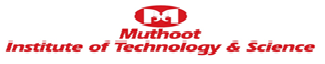 DEPARTMENT OF ELECTRONICS &COMMUNICATION ENGINEERINGDEPARTMENT OF ELECTRONICS &COMMUNICATION ENGINEERINGDEPARTMENT OF ELECTRONICS &COMMUNICATION ENGINEERINGDEPARTMENT OF ELECTRONICS &COMMUNICATION ENGINEERINGSTUDENT LIST (2021-2025 BATCH)STUDENT LIST (2021-2025 BATCH)STUDENT LIST (2021-2025 BATCH)STUDENT LIST (2021-2025 BATCH)Roll NoStudent Name1ABHIJITH KRISHNAN2ABHIJITH S3ADWAITH KRISHNA P4AFSANA M ALIYAR5AISHWARYA P6ALBERT REJI7ALEENA SOJAN8ALTHAF ABDUL SAMAD9ALTHAF P N10AMEEN P R11ANAND O B12ANEENA THERESA JOHNSON13ANEETA ROSE JOHNSON14ANNA SAJU15ANN PEARL SHAJU16ARAVIND ARUN17ASWIN P NAIR18ASWIN R19ATHULYA MARIYA BIJU20BASIL BIJU21BASIL ROY22BASIL THANKACHAN23BHADRA RAJ24CYRIL THOMAS25DAYAS M JOHN26DEEVNA ROJAN27DEVANATH S28ELSA GRACE JOHN29FATHIMA SHIFANA V N30GEOFFRIN SHIJO31GEORGY JENNY32GOPIKA CHANDRAN33GOURI SURESH34HARISH G35HELEN SUSAN PAUL36IBRAHIM BADHUSHA M H37JOEL SHAJU38JOSHUA EMMANUEL MEENATTOOR39KAJAL SABU40KARTHIK U41LAKSHMIPRIYA K A42LIZ MARIYA GEORGE MALIAKKAL43MALAVIKA P S44MEENAKSHI JAYACHANDRAN45MELVIN SABU46MUHAMMED AFNAN47NANDANA B48NEELAMEGHAN V T49PARTHIV S50PAULIN BIJU51R KRISHNA PRIYA52ROSEPRIYA JOHNSON53ROSHAN BINU PAUL54SAIRA BIJU55SAM ABRAHAM SIMON56SAMENTA BINOJ57SARANG SAJEEV58SHILPA LAL59SHREDHA PRASAD60SIBIN SAJI61SIDHARTH S62SRIDHAR PRAKASH63VAISHNAV S WARRIER64V VISHNU